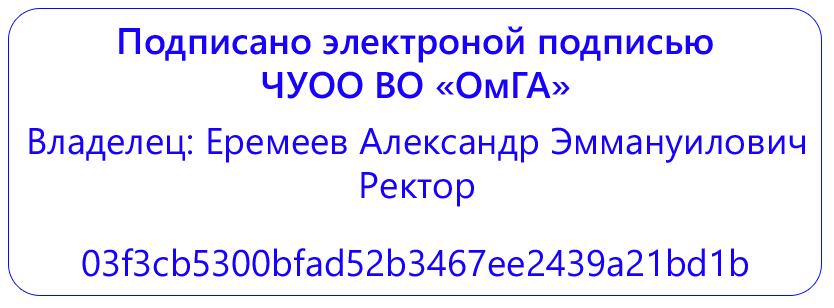 Частное учреждение образовательная организация высшего образования«Омская гуманитарная академия»Кафедра «Управления, политики и права»РАБОЧАЯ ПРОГРАММА ДИСЦИПЛИНЫфинансовый менеджментБ1.Б.30по основной профессиональной образовательной программе высшего образования – программе бакалавриата(программа прикладного бакалавриата)Направление подготовки 38.03.02 Менеджмент (уровень бакалавриата)
Направленность (профиль) программы «Менеджмент в здравоохранении»Виды профессиональной деятельности: организационно-управленческая (основной); информационно-аналитическая.Для обучающихся:заочной формы обучения 2018/2019 года набора соответственноОмск, 2022СОДЕРЖАНИЕСоставитель:д.и.н., доцент  Г.И. Малышенко Рабочая программа дисциплины одобрена на заседании кафедры «Управления, политики и права»Протокол от 25 марта 2022 г. № 8Зав. кафедрой к.э.н., доцент _________________ /Сергиенко О.В./Рабочая программа дисциплины составлена в соответствии с:- Федеральным законом Российской Федерации от 29.12.2012 № 273-ФЗ «Об образовании в Российской Федерации»;- Федеральным государственным образовательным стандартом высшего образования по направлению подготовки 38.03.02 Менеджмент (уровень бакалавриата), утвержденного Приказом Минобрнауки России от 12.01.2016 N7 (ред. от 13.07.2017) (зарегистрирован в Минюсте России 09.02.2016 N 41028) (далее - ФГОС ВО, Федеральный государственный образовательный стандарт высшего образования);- Порядком организации и осуществления образовательной деятельности по образовательным программам высшего образования - программам бакалавриата, программам специалитета, программам магистратуры, утвержденным приказом Министерства науки и высшего образования Российской Федерации от 06.04.2021 № 245 (зарегистрирован Минюстом России 13.08.2021, регистрационный № 64644, (далее - Порядок организации и осуществления образовательной деятельности по образовательным программам высшего образования).Рабочая программа дисциплины составлена в соответствии с локальными нормативными актами ЧУ ОО ВО «Омская гуманитарная академия» (далее – Академия; ОмГА):- «Положением о порядке организации и осуществления образовательной деятельности по образовательным программам высшего образования - программам бакалавриата, программам магистратуры», одобренным на заседании Ученого совета от 28.02.2022 (протокол заседания № 7), Студенческого совета ОмГА от 28.02.2022 (протокол заседания № 8), утвержденным приказом ректора от 28.02.2022 № 23;- «Положением о порядке разработки и утверждения образовательных программ», одобренным на заседании Ученого совета от 28.02.2022 (протокол заседания № 7), Студенческого совета ОмГА от 28.02.2022 (протокол заседания № 8), утвержденным приказом ректора от 28.02.2022 № 23;- «Положением о практической подготовке обучающихся», одобренным на заседании Ученого совета от 28.09.2020 (протокол заседания №2), Студенческого совета ОмГА от 28.09.2020 (протокол заседания №2);- «Положением об обучении по индивидуальному учебному плану, в том числе, ускоренном обучении, студентов, осваивающих основные профессиональные образовательные программы высшего образования - программы бакалавриата, магистратуры», одобренным на заседании Ученого совета от 28.02.2022 (протокол заседания № 7), Студенческого совета ОмГА от 28.02.2022 (протокол заседания № 8), утвержденным приказом ректора от 28.02.2022 № 23;- «Положением о порядке разработки и утверждения адаптированных образовательных программ высшего образования – программ бакалавриата, программам магистратуры для лиц с ограниченными возможностями здоровья и инвалидов», одобренным на заседании Ученого совета от 28.02.2022 (протокол заседания № 7), Студенческого совета ОмГА от 28.02.2022 (протокол заседания № 8), утвержденным приказом ректора от 28.02.2022 № 23;- учебным планом по основной профессиональной образовательной программе высшего образования – программе бакалавриата по направлению подготовки 38.03.02 Менеджмент (уровень бакалавриата), направленность (профиль) программы «Логистика и управление цепями поставок»; форма обучения – очная) на 2022/2023 учебный год, утвержденным приказом ректора от 28.03.2022 № 28;- учебным планом по основной профессиональной образовательной программе высшего образования – программе бакалавриата по направлению подготовки 38.03.02 Менеджмент (уровень бакалавриата), направленность (профиль) программы «Логистика и управление цепями поставок»; форма обучения – заочная на 2022/2023 учебный год, утвержденным приказом ректора от 28.03.2022 № 28;Возможность внесения изменений и дополнений в разработанную Академией образовательную программу в части рабочей программы дисциплины Б1.Б.30«Финансовый менеджмент» в течение 2022/2023 учебного года:При реализации образовательной организацией основной профессиональной образовательной программы высшего образования - программы бакалавриата по направлению подготовки 38.03.02 Менеджмент (уровень бакалавриата), направленность (профиль) программы «Менеджмент в здравоохранении»; вид учебной деятельности – программа прикладного бакалавриата; виды профессиональной деятельности: организационно-управленческая (основной); информационно-аналитическая; очная и заочная формы обучения в соответствии с требованиями законодательства Российской Федерации в сфере образования, Уставом Академии, локальными нормативными актами образовательной организации при согласовании со всеми участниками образовательного процесса образовательная организация имеет право внести изменения и дополнения в разработанную ранее рабочую программу дисциплины «Финансовый  менеджмент» в течение 2022/2023 учебного года.Наименование дисциплины: Б1.Б.30 «Финансовый менеджмент»Перечень планируемых результатов обучения по дисциплине, соотнесенных с планируемыми результатами освоения образовательной программы	В соответствии с требованиями Федерального государственного образовательного стандарта высшего образования по направлению подготовки 38.03.02 Менеджмент, утвержденного Приказом Минобрнауки России от 12.01.2016 N 7 (ред. от 13.07.2017) (зарегистрирован в Минюсте России 09.02.2016 N 41028) (далее - ФГОС ВО, Федеральный государственный образовательный стандарт высшего образования), при разработке основной профессиональной образовательной программы (далее - ОПОП) бакалавриата определены возможности Академии в формировании компетенций выпускников.Процесс изучения дисциплины «Финансовый менеджмент» направлен на формирование следующих компетенций:  Указание места дисциплины в структуре образовательной программыДисциплина Б1.Б.30 «Финансовый менеджмент» является дисциплиной базовой части блока Б1.4. Объем дисциплины в зачетных единицах с указанием количества академических часов, выделенных на контактную работу обучающихся с преподавателем (по видам учебных занятий) и на самостоятельную работу обучающихсяОбъем учебной дисциплины – 5 зачетных единиц – 180 академических часовИз них:5. Содержание дисциплины, структурированное по темам (разделам) с указанием отведенного на них количества академических часов и видов учебных занятий5.1. Тематический план для очной формы обучения5.2. Тематический план для заочной формы обучения* Примечания:Для обучающихся по индивидуальному учебному плану:При разработке образовательной программы высшего образования в части рабочей программы дисциплины «Финансовый менеджмент» согласно требованиям частей 3-5 статьи 13, статьи 30, пункта 3 части 1 статьи 34 Федерального закона Российской Федерации от 29.12.2012 № 273-ФЗ «Об образовании в Российской Федерации»; пунктов 16, 38 Порядка организации и осуществления образовательной деятельности по образовательным программам высшего образования – программам бакалавриата, программам специалитета, программам магистратуры, утвержденного приказом Минобрнауки России от 05.04.2017 № 301 (зарегистрирован Минюстом России 14.07.2017, регистрационный № 47415), объем дисциплины в зачетных единицах с указанием количества академических или астрономических часов, выделенных на контактную работу обучающихся с преподавателем (по видам учебных занятий) и на самостоятельную работу обучающихся образовательная организация устанавливает в соответствии с утвержденным индивидуальным учебным планом при освоении образовательной программы обучающимся, который имеет среднее профессиональное или высшее образование, и (или) обучается по образовательной программе высшего образования, и (или) имеет способности и (или) уровень развития, позволяющие освоить образовательную программу в более короткий срок по сравнению со сроком получения высшего образования по образовательной программе, установленным Академией в соответствии с Федеральным государственным образовательным стандартом высшего образования (ускоренное обучение такого обучающегося по индивидуальному учебному плану в порядке, установленном соответствующим локальным нормативным актом образовательной организации).б) Для обучающихся с ограниченными возможностями здоровья и инвалидов:При разработке адаптированной образовательной программы высшего образования, а для инвалидов - индивидуальной программы реабилитации инвалида в соответствии с требованиями статьи 79 Федерального закона Российской Федерации от 29.12.2012 № 273-ФЗ «Об образовании в Российской Федерации»; раздела III Порядка организации и осуществления образовательной деятельности по образовательным программам высшего образования – программам бакалавриата, программам специалитета, программам магистратуры, утвержденного приказом Минобрнауки России от 05.04.2017 № 301 (зарегистрирован Минюстом России 14.07.2017, регистрационный № 47415), Федеральными и локальными нормативными актами, Уставом Академии образовательная организация устанавливает конкретное содержание рабочих программ дисциплин и условия организации и проведения конкретных видов учебных занятий, составляющих контактную работу обучающихся с преподавателем и самостоятельную работу обучающихся с ограниченными возможностями здоровья (инвалидов) (при наличии факта зачисления таких обучающихся с учетом конкретных нозологий).в) Для лиц, зачисленных для продолжения обучения в соответствии с частью 5 статьи 5 Федерального закона от 05.05.2014 № 84-ФЗ «Об особенностях правового регулирования отношений в сфере образования в связи с принятием в Российскую Федерацию Республики Крым и образованием в составе Российской Федерации новых субъектов - Республики Крым и города федерального значения Севастополя и о внесении изменений в Федеральный закон «Об образовании в Российской Федерации»:При разработке образовательной программы высшего образования согласно требованиями частей 3-5 статьи 13, статьи 30, пункта 3 части 1 статьи 34 Федерального закона Российской Федерации от 29.12.2012 № 273-ФЗ «Об образовании в Российской Федерации»; пункта 20 Порядка организации и осуществления образовательной деятельности по образовательным программам высшего образования – программам бакалавриата, программам специалитета, программам магистратуры, утвержденного приказом Минобрнауки России от 05.04.2017 № 301 (зарегистрирован Минюстом России 14.07.2017, регистрационный № 47415), объем дисциплины в зачетных единицах с указанием количества академических или астрономических часов, выделенных на контактную работу обучающихся с преподавателем (по видам учебных занятий) и на самостоятельную работу обучающихся образовательная организация устанавливает в соответствии с утвержденным индивидуальным учебным планом при освоении образовательной программы обучающимися, зачисленными для продолжения обучения в соответствии с частью 5 статьи 5 Федерального закона от 05.05.2014 № 84-ФЗ «Об особенностях правового регулирования отношений в сфере образования в связи с принятием в Российскую Федерацию Республики Крым и образованием в составе Российской Федерации новых субъектов - Республики Крым и города федерального значения Севастополя и о внесении изменений в Федеральный закон «Об образовании в Российской Федерации», в течение установленного срока освоения основной профессиональной образовательной программы высшего образования с учетом курса, на который они зачислены (указанный срок может быть увеличен не более чем на один год по решению Академии, принятому на основании заявления обучающегося).г) Для лиц, осваивающих образовательную программу в форме самообразования (если образовательным стандартом допускается получение высшего образования по соответствующей образовательной программе в форме самообразования), а также лиц, обучавшихся по не имеющей государственной аккредитации образовательной программе:При разработке образовательной программы высшего образования согласно требованиям пункта 9 части 1 статьи 33, части 3 статьи 34 Федерального закона Российской Федерации от 29.12.2012 № 273-ФЗ «Об образовании в Российской Федерации»; пункта 43 Порядка организации и осуществления образовательной деятельности по образовательным программам высшего образования – программам бакалавриата, программам специалитета, программам магистратуры, утвержденного приказом Минобрнауки России от 05.04.2017 № 301 (зарегистрирован Минюстом России 14.07.2017, регистрационный № 47415), объем дисциплины в зачетных единицах с указанием количества академических или астрономических часов, выделенных на контактную работу обучающихся с преподавателем (по видам учебных занятий) и на самостоятельную работу обучающихся образовательная организация устанавливает в соответствии с утвержденным индивидуальным учебным планом при освоении образовательной программы обучающегося, зачисленного в качестве экстерна для прохождения промежуточной и(или) государственной итоговой аттестации в Академию по соответствующей имеющей государственную аккредитацию образовательной программе в порядке, установленном соответствующим локальным нормативным актом образовательной организации.5.3 Содержание дисциплиныТема № 1. Теоретические основы финансового менеджментаСущность, цель и задачи финансового менеджмента. Функции финансового менеджмента. Финансовый менеджмент как система управления. Финансовый менеджмент и его структура. Базовые концепции финансового менеджмента. Эволюция финансового менеджмента.Финансовый менеджмент как наука и искусство принятия инвестиционных решений и решений по выбору источников финансирования предпринимательской деятельности. Финансовый менеджмент как орган управления.Тема № 2. Финансовая среда предпринимательстваПонятие финансового обеспечения. Формы и методы финансового обеспечения. Классификация источников финансирования предпринимательской деятельности. Внутренние и внешние источники финансирования. Собственные источники финансирования. Политика формирования собственного капитала. Оценка стоимости отдельных элементов собственного капитала. Принципы формирования уставного капитала, резервного, добавочного фондов, а также специального назначения. Финансовые механизмы управления, формирование операционной прибыли. Операционный рычаг. Состав заемного капитала предприятия. Политика привлечения заемных средств. Традиционны методы среднесрочного и краткосрочного финансирования. Управление привлечением банковского кредита. Управление облигационным займом. Управление привлечением коммерческого кредита. Финансовый лизинг как инструмент финансирования предприятия. Арендное финансирование. Факторинг. Форфейтинг.Тема № 3. Управление прибылью предприятияРаспределение прибыли и эффективность функционирования предприятия. Дивидендная политика. Содержание дивидендной политики и факторы, ее определяющие. Методика и порядок дивидендных выплат и политика развития предприятия. Управленческие критерии определения дивидендного дохода. Показатель дивидендного дохода. Дивидендная политика и регулирование курса акций. Управление эмиссией акций.Тема № 4. Финансирование текущей деятельности предприятияТекущие издержки и их планирование на предприятии. Классификация затрат и ее роль в управлении прибылью. Выбор системы учета затрат на производство и калькулирования себестоимости продукции, работ и услуг. Основные положения оптимизации прибыли в системе «директ-костинг». Оценка операционного левериджа. Маржинальная прибыль. Расчет «запаса финансовой прочности» предприятия. Эффект производственного рычага.Тема № 5. Управление активами предприятияСостав оборотного капитала предприятия и особенности финансового управления им. Политика управления оборотными активами. Стратегия финансирования оборотных средств. Принятие решений о структуре оборотных средств и краткосрочной задолженности. Управление производственными запасами. Взаимосвязь и сбалансированность отдельных видов запасов. Эффективное управление запасами как фактор роста прибыли. Управление дебиторской задолженностью. Анализ величины безнадежных долгов и создание необходимых резервов. Методы и модели управления денежными активами. Анализ и планирование движения денежных средств. Оптимизация остатка денежных активов с целью обеспечения постоянной платежеспособности. Управление потоком платежей. Управление платежеспособностью и ликвидностью предприятия. Понятие денежного потока и характеристика его видовТема № 6. Финансовое планирование на предприятии.Цель и задачи планирования финансовой деятельности. Стратегия финансового планирования. Виды планов, содержание и последовательность их разработки. Бизнес-план и его финансовые аспекты. Основные финансовые показатели и методы их расчета в бизнес-планировании. Виды внутрифирменного финансового планирования. Годовой финансовый план (бюджет) компании. Операционный бюджет. Финансовый бюджет. Инвестиционный бюджет. Прогнозирование основных финансовых показателей. Имитационная модель финансового планирования и прогнозирования6. Перечень учебно-методического обеспечения для самостоятельной работы обучающихся по дисциплинеМетодические указания для обучающихся по освоению дисциплины «Финансовый менеджмент»/ Г.И. Малышенко. – Омск: Изд-во Омской гуманитарной академии, 2020.  Положение о  формах и процедуре проведения текущего контроля успеваемости и промежуточной аттестации обучающихся по образовательным программам высшего образования – программам бакалавриата и магистратуры, одобренное на заседании Ученого совета от 28.08. 2017 (протокол заседания № 1), Студенческого совета ОмГА от 28.08.2017 (протокол заседания № 1), утвержденное приказом ректора от 28.08.2017 №37.Положение о правилах оформления письменных работ и отчётов обучающихся, одобренное на заседании Ученого совета от 29.08.2016 (протокол заседания № 1), Студенческого совета ОмГА от 29.08.2016 (протокол заседания № 1), утвержденное приказом ректора от 01.09.2016 № 43в.Положение об обучении по индивидуальному учебному плану, в том числе ускоренном обучении, студентов, осваивающих основные профессиональные образовательные программы высшего образования - программы бакалавриата, магистратуры, одобренное на заседании Ученого совета от 28.08. 2017 (протокол заседания № 1), Студенческого совета ОмГА от 28.08.2017 (протокол заседания № 1), утвержденное приказом ректора от 28.08.2017 №37.7. Перечень основной и дополнительной учебной литературы, необходимой для освоения дисциплиныОсновная:Иванов И.В. Финансовый менеджмент. Стоимостной подход [Электронный ресурс]: учебное пособие/ Иванов И.В., Баранов В.В.— Электрон. текстовые данные.— М.: Альпина Паблишер, Альпина Бизнес Букс, 2016.— 502 c.— Режим доступа: http://www.iprbookshop.ru/41493  Игошина Н.В. Инвестиции. Организация, управление, финансирование (3-е издание) [Электронный ресурс]: учебник для студентов вузов, обучающихся по специальностям 060000 экономики и управления/ Игошин Н.В.— Электрон. текстовые данные.— М.: ЮНИТИ-ДАНА, 2015.— 449 c.— Режим доступа: http://www.iprbookshop.ru/52472 Дополнительная:Герасименко А. Финансовый менеджмент - это просто [Электронный ресурс]: базовый курс для руководителей и начинающих специалистов/ Герасименко А.— Электрон. текстовые данные.— М.: Альпина Паблишер, 2016.— 481 c.— Режим доступа: http://www.iprbookshop.ru/41491   Питер Этрилл Финансовый менеджмент и управленческий учет для руководителей и бизнесменов [Электронный ресурс]/ Питер Этрилл, Эдди Маклейни— Электрон. текстовые данные.— М.: Альпина Паблишер, 2017.— 648 c.— Режим доступа: http://www.iprbookshop.ru/58567 Турманидзе Т.У. Финансовый менеджмент [Электронный ресурс]: учебник для студентов вузов, обучающихся по экономическим специальностям/ Турманидзе Т.У., Эриашвили Н.Д.— Электрон. текстовые данные.— М.: ЮНИТИ-ДАНА, 2015.— 247 c.— Режим доступа: http://www.iprbookshop.ru/34529 Яковлева И.В. Организация финансовой работы на предприятии [Электронный ресурс]: учебное пособие/ Яковлева И.В.— Электрон. текстовые данные.— Оренбург: Оренбургский государственный университет, ЭБС АСВ, 2016.— 147 c.— Режим доступа: http://www.iprbookshop.ru/61384 8. Перечень ресурсов информационно-телекоммуникационной сети «Интернет», необходимых для освоения дисциплиныЭБС IPRBooks  Режим доступа: http://www.iprbookshop.ruЭБС издательства «Юрайт» Режим доступа: http://biblio-online.ruЕдиное окно доступа к образовательным ресурсам. Режим доступа: http://window.edu.ru/Научная электронная библиотека e-library.ru Режим доступа: http://elibrary.ruРесурсы издательства Elsevier Режим доступа:  http://www.sciencedirect.comФедеральный портал «Российское образование» Режим доступа:  www.edu.ruЖурналы Кембриджского университета Режим доступа: http://journals.cambridge.orgЖурналы Оксфордского университета Режим доступа:  http://www.oxfordjoumals.orgСловари и энциклопедии на Академике Режим доступа: http://dic.academic.ru/Сайт Библиотеки по естественным наукам Российской академии наук. Режим доступа: http://www.benran.ruСайт Госкомстата РФ. Режим доступа: http://www.gks.ruСайт Российской государственной библиотеки. Режим доступа: http://diss.rsl.ruБазы данных по законодательству Российской Федерации. Режим доступа:  http://ru.spinform.ruКаждый обучающийся Омской гуманитарной академии в течение всего периода обучения обеспечен индивидуальным неограниченным доступом к электронно-библиотечной системе (электронной библиотеке) и к электронной информационно-образовательной среде Академии. Электронно-библиотечная система (электронная библиотека) и электронная информационно-образовательная среда обеспечивают возможность доступа, обучающегося из любой точки, в которой имеется доступ к информационно-телекоммуникационной сети «Интернет», и отвечает техническим требованиям организации как на территории организации, так и вне ее.Электронная информационно-образовательная среда Академии обеспечивает: доступ к учебным планам, рабочим программам дисциплин (модулей), практик, к изданиям электронных библиотечных систем и электронным образовательным ресурсам, указанным в рабочих программах; фиксацию хода образовательного процесса, результатов промежуточной аттестации и результатов освоения основной образовательной программы; проведение всех видов занятий, процедур оценки результатов обучения, реализация которых предусмотрена с применением электронного обучения, дистанционных образовательных технологий; формирование электронного портфолио обучающегося, в том числе сохранение работ обучающегося, рецензий и оценок на эти работы со стороны любых участников образовательного процесса; взаимодействие между участниками образовательного процесса, в том числе синхронное и (или) асинхронное взаимодействие посредством сети «Интернет».9. Методические указания для обучающихся по освоению дисциплиныДля того чтобы успешно освоить дисциплину «Финансовый менеджмент» обучающиеся должны выполнить следующие методические указания.Методические указания для обучающихся по освоению дисциплины для подготовки к занятиям лекционного типа:В ходе лекционных занятий вести конспектирование учебного материала. Обращать внимание на категории, формулировки, раскрывающие содержание тех или иных явлений и процессов, научные выводы и практические рекомендации, положительный опыт в ораторском искусстве. Оставить в рабочих конспектах поля, на которых делать пометки из рекомендованной литературы, дополняющие материал прослушанной лекции, а также подчеркивающие особую важность тех или иных теоретических положений. Задавать преподавателю уточняющие вопросы с целью уяснения теоретических положений, разрешения спорных ситуаций. Дорабатывать свой конспект лекции, делая в нем соответствующие записи из литературы, рекомендованной преподавателем и предусмотренной учебной программой. Методические указания для обучающихся по освоению дисциплины для подготовки к занятиям семинарского типа: Подготовка к занятиям семинарского типа включает 2 этапа: 1-й – организационный; 2-й – закрепление и углубление теоретических знаний. На первом этапе студент планирует свою самостоятельную работу, которая включает: уяснение задания на самостоятельную работу; подбор рекомендованной литературы; составление плана работы, в котором определяются основные пункты предстоящей подготовки. Составление плана дисциплинирует и повышает организованность в работе. Второй этап включает непосредственную подготовку студента к занятию. Начинать надо с изучения рекомендованной литературы. Необходимо помнить, что на лекции обычно рассматривается не весь материал, а только его часть. Остальная его часть восполняется в процессе самостоятельной работы. В связи с этим работа с рекомендованной литературой обязательна. Особое внимание при этом необходимо обратить на содержание основных положений и выводов, объяснение явлений и фактов, уяснение практического приложения рассматриваемых теоретических вопросов. В процессе этой работы студент должен стремиться понять и запомнить основные положения рассматриваемого материала, примеры, поясняющие его, а также разобраться в иллюстративном материале. Заканчивать подготовку следует составлением плана (конспекта) по изучаемому материалу (вопросу). Это позволяет составить концентрированное, сжатое представление по изучаемым вопросам. На семинаре каждый его участник должен быть готовым к выступлению по всем поставленным в плане вопросам, проявлять максимальную активность при их рассмотрении. Выступление должно строиться свободно, убедительно и аргументировано. Преподаватель следит, чтобы выступление не сводилось к репродуктивному уровню (простому воспроизведению текста), не допускается и простое чтение конспекта. Необходимо, чтобы выступающий проявлял собственное отношение к тому, о чем он говорит, высказывал свое личное мнение, понимание, обосновывал его и мог сделать правильные выводы из сказанного. При этом студент может обращаться к записям конспекта и лекций, непосредственно к первоисточникам, факты и наблюдения современной жизни и т. д.Методические указания для обучающихся по освоению дисциплины для самостоятельной работы:Самостоятельная работа студента является основным средством овладения учебным материалом во время, свободное от обязательных учебных занятий. Самостоятельная работа студентов осуществляется в аудиторной и внеаудиторной формах. Самостоятельная работа студентов в аудиторное время может включать: − конспектирование (составление тезисов) лекций; − выполнение контрольных работ; − решение задач; − работу со справочной и методической литературой; − работу с нормативными правовыми актами; − выступления с докладами, сообщениями на семинарских занятиях; − защиту выполненных работ; − участие в оперативном (текущем) опросе по отдельным темам изучаемой дисциплины; − участие в собеседованиях, деловых (ролевых) играх, дискуссиях; − участие в тестировании и др. Самостоятельная работа студентов во внеаудиторное время может состоять из: − повторение лекционного материала; − подготовки к семинарам (практическим занятиям); − изучения учебной и научной литературы; − решения задач, выданных на практических занятиях; − подготовки к контрольным работам, тестированию и т.д.; − подготовки к семинарам устных докладов (сообщений); − подготовки рефератов, эссе и иных индивидуальных письменных работ по заданию преподавателя.Работу с литературой целесообразно начать с изучения общих работ по теме, а также учебников и учебных пособий, монографий и статей, а также официальных материалов, в которых могут содержаться основные вопросы изучаемой проблемы. Работу с источниками надо начинать с ознакомительного чтения, т.е. просмотреть текст, выделяя его структурные единицы. При ознакомительном чтении закладками отмечаются те страницы, которые требуют более внимательного изучения.В зависимости от результатов ознакомительного чтения выбирается дальнейший способ работы с источником. Если для разрешения поставленной задачи требуется изучение некоторых фрагментов текста, то используется метод выборочного чтения. Если в книге нет подробного оглавления, следует обратить внимание ученика на предметные и именные указатели.Избранные фрагменты или весь текст (если он целиком имеет отношение к теме) требуют вдумчивого, неторопливого чтения с «мысленной проработкой» материала. Такое чтение предполагает выделение: 1) главного в тексте; 2) основных аргументов; 3) выводов. Особое внимание следует обратить на то, вытекает тезис из аргументов или нет.Необходимо также проанализировать, какие из утверждений автора носят проблематичный, гипотетический характер и уловить скрытые вопросы.Наилучший способ научиться выделять главное в тексте, улавливать проблематичный характер утверждений, давать оценку авторской позиции – это сравнительное чтение, в ходе которого студент знакомится с различными мнениями по одному и тому же вопросу, сравнивает весомость и доказательность аргументов сторон и делает вывод о наибольшей убедительности той или иной позиции.Если в литературе встречаются разные точки зрения по тому или иному вопросу из-за сложности прошедших событий и правовых явлений, нельзя их отвергать, не разобравшись. При наличии расхождений между авторами необходимо найти рациональное зерно у каждого из них, что позволит глубже усвоить предмет изучения и более критично оценивать изучаемые вопросы. Знакомясь с особыми позициями авторов, нужно определять их схожие суждения, аргументы, выводы, а затем сравнивать их между собой и применять из них ту, которая более убедительна. Следующим этапом работы с литературными источниками является создание конспектов, фиксирующих основные тезисы и аргументы. Можно делать записи на отдельных листах, которые потом легко систематизировать по отдельным темам изучаемого курса. Другой способ – это ведение тематических тетрадей-конспектов по одной какой-либо теме. Впоследствии эта информации может быть использована при написании текста реферата или другого задания.Таким образом, при работе с источниками и литературой важно уметь:сопоставлять, сравнивать, классифицировать, группировать, систематизировать информацию в соответствии с определенной учебной задачей; обобщать полученную информацию, оценивать прослушанное и прочитанное; фиксировать основное содержание сообщений; формулировать, устно и письменно, основную идею сообщения; составлять план, формулировать тезисы; готовить и презентовать развернутые сообщения типа доклада; работать в разных режимах (индивидуально, в паре, в группе), взаимодействуя друг с другом; пользоваться реферативными и справочными материалами; контролировать свои действия и действия своих товарищей, объективно оценивать свои действия; обращаться за помощью, дополнительными разъяснениями к преподавателю, другим студентам.Подготовка к промежуточной аттестации:При подготовке к промежуточной аттестации целесообразно:- внимательно изучить перечень вопросов и определить, в каких источниках находятся сведения, необходимые для ответа на них;- внимательно прочитать рекомендованную литературу;- составить краткие конспекты ответов (планы ответов). 10. Перечень информационных технологий, используемых при осуществлении образовательного процесса по дисциплине, включая перечень программного обеспечения и информационных справочных системПри проведении занятий лекционного типа активно используется компьютерная техника для демонстрации компьютерных презентаций с помощью программы Microsoft Power Point, видеоматериалов, слайдов.На практических занятиях студенты представляют компьютерные презентации, подготовленные ими в часы самостоятельной работы.Электронная информационно-образовательная среда Академии, работающая на платформе LMS Moodle, обеспечивает:•	доступ к учебным планам, рабочим программам дисциплин (модулей), практик, к изданиям электронных библиотечных систем (ЭБС IPRBooks, ЭБС Юрайт ) и электронным образовательным ресурсам, указанным в рабочих программах;•	фиксацию хода образовательного процесса, результатов промежуточной аттестации и результатов освоения программы бакалавриата;•	проведение всех видов занятий, процедур оценки результатов обучения, реализация которых предусмотрена с применением электронного обучения, дистанционных образовательных технологий;•	формирование электронного портфолио обучающегося, в том числе сохранение работ обучающегося, рецензий и оценок на эти работы со стороны любых участников образовательного процесса;•	взаимодействие между участниками образовательного процесса, в том числе синхронное и (или) асинхронное взаимодействие посредством сети «Интернет».При осуществлении образовательного процесса по дисциплине используются следующие информационные технологии:•	сбор, хранение, систематизация и выдача учебной и научной информации;•	обработка текстовой, графической и эмпирической информации;•	подготовка, конструирование и презентация итогов исследовательской и аналитической деятельности;•	самостоятельный поиск дополнительного учебного и научного материала, с использованием поисковых систем и сайтов сети Интернет, электронных энциклопедий и баз данных;•	использование электронной почты преподавателями и обучающимися для рассылки информации, переписки и обсуждения учебных вопросов.•	компьютерное тестирование;•	демонстрация мультимедийных материалов.ПЕРЕЧЕНЬ ПРОГРАММНОГО ОБЕСПЕЧЕНИЯ•	Microsoft Windows 10 Professional •	Microsoft Windows XP Professional SP3 •	Microsoft Office Professional 2007 Russian •	Cвободно распространяемый офисный пакет с открытым исходным кодом LibreOffice 6.0.3.2 Stable•	Антивирус Касперского•	Cистема управления курсами LMS Русский Moodle 3KLПЕРЕЧЕНЬ ИНФОРМАЦИОННЫХ СПРАВОЧНЫХ СИСТЕМ•	Справочная правовая система «Консультант Плюс»•	Справочная правовая система «Гарант».	11. Описание материально-технической базы, необходимой для осуществления образовательного процесса по дисциплине Для осуществления образовательного процесса по дисциплине «Финансовый менеджмент» Академия располагает материально-технической базой, соответствующей противопожарным правилам и нормам, обеспечивающим проведение всех  видов дисциплинарной и междисциплинарной подготовки, практической  и научно-исследовательской работ обучающихся, предусмотренных рабочей программой дисциплины.Специальные помещения представляют собой учебные аудитории учебных корпусов, расположенных по адресам: 1. Для проведения лекционных занятий:1) г. Омск, ул. 4-я Челюскинцев, 2а: аудитория 200, 202 (Учебные аудитории для проведения занятий лекционного и практического типов по менеджменту), материально-техническое оснащение которой составляют: столы аудиторные, стулья аудиторные, стол преподавателя, стул преподавателя, кафедра с оборудованным компьютером, информационно-телекоммуникационные сети, аппаратно-программные и аудиовизуальные средства: мультимедийный проектор, экран, кондиционер.     Операционная система Microsoft Windows 8,  Microsoft Office Professional Plus 2007,  LibreOffice Writer,  LibreOffice Calc,  LibreOffice Impress,  LibreOffice Draw,  LibreOffice Math,  LibreOffice Base,   NetBeans , RunaWFE, Moodle, BigBlueButton, GIMP, Inkscape, Scribus, Audacity, Avidemux, Deductor Academic,  SAS® University Edition,  VirtualBox, Kaspersky Endpoint Security для бизнеса – Стандартный, Система контент фильтрации SkyDNS, справочно-правовая система «Консультант плюс», «Гарант», Электронно библиотечная система IPRbooks, Электронно библиотечная система "ЭБС ЮРАЙТ www.biblio-online.ru.          Учебно-наглядные пособия: 1. Общая характеристика функций менеджмента. 2. Цели управления предприятием. 3. Внешняя среда организации. 4. Принципы управления А.Файоля. 5. Субъекты и объекты управления. 6. Функции управления. 7. Пирамида А. Маслоу. 8. Основные принципы рационального делегирования. 9. Производственная и организационная структура предприятия - 1. 10. Производственная и организационная структура предприятия - 2. Планирование деятельности предприятия. 2. Для проведения практических занятий:1) г. Омск, ул. 4-я Челюскинцев, 2а: аудитория 212, материально-техническое оснащение которой составляют: столы (10 шт.), стол преподавательский (1 шт.), стулья (20 шт.), стул преподавательский (1 шт.), кафедра (1 шт.). 3. Для проведения групповых и индивидуальных консультаций:1) г. Омск, ул. 4-я Челюскинцев, 2а: аудитория 315, материально-техническое оснащение которой составляют: Столы компьютерный (8 шт.), стол преподавательский (1 шт.), стулья (10 шт.), учебно-наглядные пособия: наглядно-дидактические материалы, доска пластиковая,  видеокамера, компьютер (8 шт.),  Линко V8.2, Операционная система Microsoft Windows XP,  Microsoft Office Professional Plus 2007,  LibreOffice Writer,  LibreOffice Calc,  LibreOffice Impress,  LibreOffice Draw,  LibreOffice Math,  LibreOffice Base, Линко V8.2, 1С:Предпр.8.Комплект для обучения в высших и средних учебных заведениях, NetBeans , RunaWFE, Moodle, BigBlueButton, PSPP, GIMP,  Inkscape, Scribus, Audacity, Avidemux, Deductor Academic,  VirtualBox, Kaspersky Endpoint Security для бизнеса – Стандартный, Система контент фильтрации SkyDNS, справочно-правовая система «Консультант плюс», «Гарант» , Электронно библиотечная система IPRbooks, Электронно библиотечная система "ЭБС ЮРАЙТ www.biblio-online.ru 4. Для самостоятельной работы:1) г. Омск, ул. 4-я Челюскинцев, 2а: аудитория 302,  материально-техническое оснащение которой составляют: столы компьютерные (11 шт); стулья (23 шт.); компьютеры (11 шт.), подключенные к локальной сети ОмГА и к глобальной сети Интернет с обеспечением доступа в электронную информационно-образовательную среду ОмГА; доска пластиковая; колонки (2 шт.); операционная система Microsoft Windows 10,  Microsoft Office Professional Plus 2007,  LibreOffice Writer,  LibreOffice Calc,  LibreOffice Impress,  LibreOffice Draw,  LibreOffice Math,  LibreOffice Base, 1С:Предпр.8.Комплект для обучения в высших и средних учебных заведениях, MICROSOFT SQL SERVER 2016 EXPRESS,  MySQL, NetBeans , RunaWFE, Moodle, BigBlueButton, PSPP, GIMP,  Inkscape, Scribus, Audacity, Avidemux, Deductor Academic,  SAS® University Edition,  VirtualBox, Kaspersky Endpoint Security для бизнеса – Стандартный, Система контент фильтрации SkyDNS, справочно-правовая система «Консультант плюс», «Гарант»; электронно-библиотечные системы «IPRbooks» - режим доступа: http://www.iprbookshop.ru и «ЭБС ЮРАЙТ» - режим доступа: www.biblio-online.ru.2) г. Омск, ул. 4-я Челюскинцев, 2а: аудитория 304,  материально-техническое оснащение которой составляют: столы компьютерные (11 шт); стулья (23 шт.); компьютеры (11 шт.), подключенные к локальной сети ОмГА и к глобальной сети Интернет с обеспечением доступа в электронную информационно-образовательную среду ОмГА; доска пластиковая; колонки (2 шт.); экран; мультимедийный проектор; кафедра; операционная система Microsoft Windows XP,  Microsoft Office Professional Plus 2007,  LibreOffice, Kaspersky Endpoint Security для бизнеса – Стандартный, Система контент фильтрации SkyDNS; справочно-правовая система «Консультант плюс», «Гарант», Интернет шлюз Traffic Inspector; 1С:Предпр.8.Комплект для обучения в высших и средних учебных заведениях, NetBeans, RunaWFE, Moodle, PSPP, GIMP, Inkscape, Scribus, Audacity, Avidemux, Deductor Studio; электронно-библиотечные системы «IPRbooks» - режим доступа: http://www.iprbookshop.ru...3) г. Омск, ул. 4-я Челюскинцев, 2а: Библиотека, материально-техническое оснащение которой составляют: Столы специализированные стулья, столы компьютерные  (5 шт), компьютеры (5 шт), стенды информационные «Новинки научной и учебной литературы», «Учебные пособия преподавателей ОмГА», комплект наглядных материалов для стендов. Операционная система Microsoft Windows 10,  Microsoft Office Professional Plus 2007,  LibreOffice Writer,  LibreOffice Calc,  LibreOffice Impress,  LibreOffice Draw,  LibreOffice Math,  LibreOffice Base,  NetBeans , RunaWFE, Moodle, BigBlueButton, GIMP,  Inkscape, Scribus, Audacity, Avidemux, Deductor Academic, Kaspersky Endpoint Security для бизнеса – Стандартный, Система контент фильтрации SkyDNS, справочно-правовая система «Консультант плюс», «Гарант», Интернет шлюз Traffic Inspector, Электронно библиотечная система IPRbooks, Электронно библиотечная система "ЭБС ЮРАЙТ www.biblio-online.ru САБ ИРБИС 64.	1Наименование дисциплины2Перечень планируемых результатов обучения по дисциплине, соотнесенных с планируемыми результатами освоения образовательной программы3Указание места дисциплины в структуре образовательной программы4Объем дисциплины в зачетных единицах с указанием количества академических часов, выделенных на контактную работу обучающихся с преподавателем (по видам учебных занятий) и на самостоятельную работу обучающихся5Содержание дисциплины, структурированное по темам (разделам) с указанием отведенного на них количества академических часов и видов учебных занятий6Перечень учебно-методического обеспечения для самостоятельной работы обучающихся по дисциплине7Перечень основной и дополнительной учебной литературы, необходимой для освоения дисциплины8Перечень ресурсов информационно-телекоммуникационной сети «Интернет», необходимых для освоения дисциплины9Методические указания для обучающихся по освоению дисциплины10Перечень информационных технологий, используемых при осуществлении образовательного процесса по дисциплине, включая перечень программного обеспечения и информационных справочных систем11Описание материально-технической базы, необходимой для осуществления образовательного процесса по дисциплинеРезультаты освоения ОПОП (содержание компетенции)Код компетенцииПеречень планируемых результатов обучения по дисциплинеумением применять основные методы финансового менеджмента для оценки активов, управления оборотным капиталом, принятия инвестиционных решений, решений по финансированию, формированию дивидендной политики и структуры капитала, в том числе, при принятии решений, связанных с операциями на мировых рынках в условиях глобализацииПК-4Знать:основы построения, расчета и анализа современной системы показателей, характеризующих деятельность хозяйствующих субъектов на микро- и макроуровне; теоретические и методологические основы управления финансовой деятельностью предприятий в рыночной экономикеУметь: выявлять проблемы экономического характера при анализе конкретных ситуаций;предлагать способы их решений с учетом критериев социально-экономической эффективности, оценки рисков и возможных социально-экономических последствий Владеть:  современными методами сбора, обработки и анализа экономических и социальных данных, современными методиками расчета и анализа социально-экономических показателей, характеризующих экономические процессы и явления на микро- и макроуровневладением навыками составления финансовой отчетности с учетом последствий влияния различных методов и способов финансового учета на финансовые результаты деятельности организации на основе использования современных методов обработки деловой информации и корпоративных информационных системОПК-5Знать:порядок составления финансовой отчетности с учетом последствий влияния различных методов и способов финансового учета на финансовые результаты деятельности организации;современные методы обработки деловой информации и корпоративных информационных систем;Уметь: составлять финансовую отчетность с учетом последствий влияния различных методов и способов финансового учета на финансовые результаты деятельности организации; применять современные методы обработки деловой информации и корпоративные информационные системы для составления финансовой отчетностиВладеть: навыками составления финансовой отчетности с учетом последствий влияния различных методов и способов финансового учета на финансовые результаты деятельности организации; современными методами обработки деловой информации и навыками использования корпоративных информационных систем для составления финансовой отчетностивладением навыками оценки инвестиционных проектов, финансового планирования и прогнозирования с учетом роли финансовых рынков и институтовПК-16Знать: источники формирования и направления использования финансовых ресурсов предприятий;   принципы разработки и реализации инвестиционной политики предприятия; Уметь: проводить оценку финансово-хозяйственной деятельности предприятия;   выявлять основные тенденции в изменении результатов финансово- хозяйственной деятельности Владеть:  методами анализа и диагностики финансово-хозяйственной деятельности; методами планирования, анализа эффективности и реализации инвестиционных проектов.Коддисцип-линыНаименованиедисциплиныСодержательно-логические связиСодержательно-логические связиКоды форми-руемых компе-тенцийКоддисцип-линыНаименованиедисциплиныНаименование дисциплин, практикНаименование дисциплин, практикКоды форми-руемых компе-тенцийКоддисцип-линыНаименованиедисциплинына которые опирается содержание данной учебной дисциплиныдля которых содержание данной учебной дисциплины является опоройКоды форми-руемых компе-тенцийБ1.Б.30Финансовый менеджментУспешное освоение программы учебного предмета:Основы бухгалтерского учета и налогообложенияУправление проектамиЗащита выпускной квалификационной работы, включая подготовку к процедуре защиты и процедуру защитыИнвестиционный менеджментПК-4ОПК-5ПК-16Очная форма обученияЗаочная форма обученияКонтактная работа4812Лекций164Лабораторных работ--Практических занятий328Самостоятельная работа обучающихся105159Контроль279Формы промежуточной аттестацииэкзамен в 7 семестреэкзамен в 7 семестреСеместр 7Семестр 7Семестр 7Семестр 7Семестр 7Семестр 7Семестр 7Наименование темыЛекЛабПрСРСВсегоРаздел I. Основы финансового менеджментаРаздел I. Основы финансового менеджментаРаздел I. Основы финансового менеджментаРаздел I. Основы финансового менеджментаРаздел I. Основы финансового менеджментаРаздел I. Основы финансового менеджментаРаздел I. Основы финансового менеджментаТема №1. Теоретические основы финансового менеджментаВсего часов461020Тема №1. Теоретические основы финансового менеджментаВ т.ч. в интер-акт. ф.22Тема №2. Финансовая среда предпринимательстваВсего часов242632Тема №2. Финансовая среда предпринимательстваВ т.ч. в интер-акт. ф.22Раздел II. Финансовая политикаРаздел II. Финансовая политикаРаздел II. Финансовая политикаРаздел II. Финансовая политикаРаздел II. Финансовая политикаРаздел II. Финансовая политикаРаздел II. Финансовая политикаТема №3. Управление прибылью предприятияВсего часов262028Тема №3. Управление прибылью предприятияВ т.ч. в интер-акт. ф.224Тема №4. Финансирование текущей деятельности предприятияВсего часов261018Тема №4. Финансирование текущей деятельности предприятияВ т.ч. в интер-акт. ф.0Тема №5. Управление активами предприятияВсего часов261018Тема №5. Управление активами предприятияВ т.ч. в интер-акт. ф.22Тема №6. Финансовое планирование на предприятииВсего часов642939Тема №6. Финансовое планирование на предприятииВ т.ч. в интер-акт. ф.224ВсегоВсего часов1632105153ВсегоВ т.ч. в интер-акт. ф.60814Контроль (экзамен)27Итого с экзаменом180Семестр 7Семестр 7Семестр 7Семестр 7Семестр 7Семестр 7Семестр 7Наименование темыЛекЛабПрСРСВсегоРаздел I. Основы финансового менеджментаРаздел I. Основы финансового менеджментаРаздел I. Основы финансового менеджментаРаздел I. Основы финансового менеджментаРаздел I. Основы финансового менеджментаРаздел I. Основы финансового менеджментаРаздел I. Основы финансового менеджментаТема №1. Теоретические основы финансового менеджментаВсего часов12829Тема №1. Теоретические основы финансового менеджментаВ т.ч. в интер-акт. ф.0Тема №2. Финансовая среда предпринимательстваВсего часов22628Тема №2. Финансовая среда предпринимательстваВ т.ч. в интер-акт. ф.22Раздел II. Финансовая политикаРаздел II. Финансовая политикаРаздел II. Финансовая политикаРаздел II. Финансовая политикаРаздел II. Финансовая политикаРаздел II. Финансовая политикаРаздел II. Финансовая политикаТема №3. Управление прибылью предприятияВсего часов22628Тема №3. Управление прибылью предприятияВ т.ч. в интер-акт. ф.20Тема №4. Финансирование текущей деятельности предприятияВсего часов122326Тема №4. Финансирование текущей деятельности предприятияВ т.ч. в интер-акт. ф.0Тема №5. Управление активами предприятияВсего часов22830Тема №5. Управление активами предприятияВ т.ч. в интер-акт. ф.0Тема №6. Финансовое планирование на предприятииВсего часов22830Тема №6. Финансовое планирование на предприятииВ т.ч. в интер-акт. ф.22ВсегоВсего часов48159171ВсегоВ т.ч. в интер-акт. ф.2044Контроль (экзамен)9Итого с экзаменом180